Kom ihåg-lista fallskydd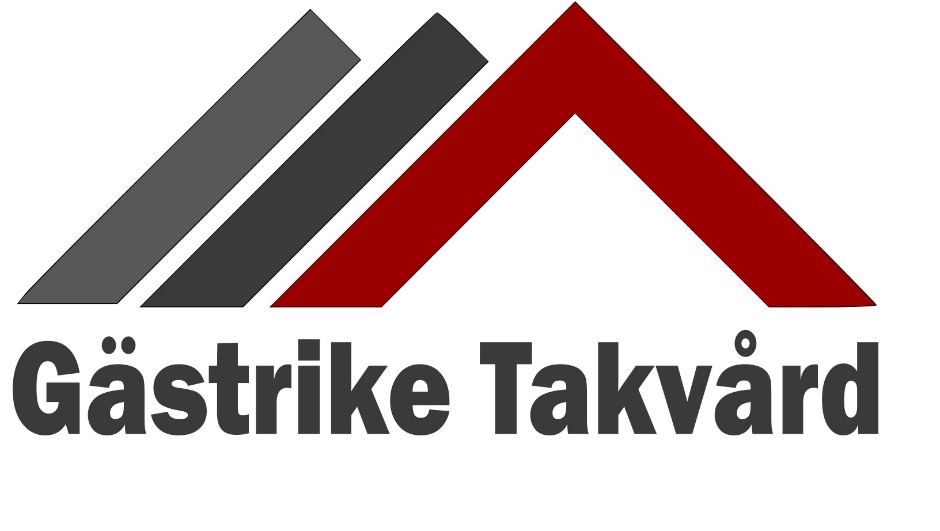 InledningArbete på hög höjd ställer krav både på rätt utrustning och på rätt hantering hos dig som användare. Det är också viktigt att du och dina kollegor har kompentens för höghöjdsarbete. Innan du påbörjar ditt arbete är det därför viktigt att du har koll på din utrustning och din omgivning. Gå igenom nedanstående checklista inför varje jobb, så att du kan känna dig säker på din arbetsplats.Riskanalys är upprättadRiskanalysen ska innehålla en bedömning av de tänkbara riskerna som kan uppstå under arbetet. 
Räddningsplan finnsVid en eventuell olycka är det viktigt att räddning kan ske snabbt. Därför ska en räddningsplan upprättas och förankras hos de som arbetar, redan innan arbetet startar.

Rätt utrustning för rätt arbetsmomentDet är viktigt att du väljer utrustning utifrån dina behov, din arbetsmiljö och det arbete du ska utföra. Utrustningen måste också uppfylla gällande regler och ­kombineras på sätt sätt. Rätt utbildningAtt arbeta i en fallriskmiljö är, utan rätt kunskap och erfarenhet, både krävande och riskfyllt. Se därför till att du har den utbildning som behövs för att du ska ­kunna känna dig säker i ditt arbete.Besiktigad utrustningDin utrustning ska kontrolleras inför vara arbete, men också genomgå en årlig kontroll av behörig person. Kontakta oss, så hjälper vi dig!